TÝDENNÍ PLÁN NÁMOŘNICKÉ 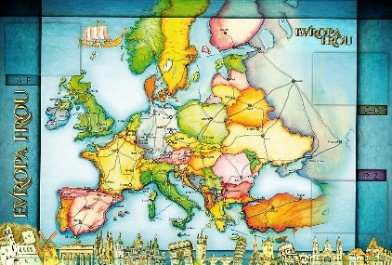 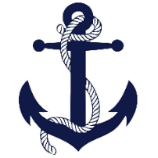 TŘÍDY 5. AMilí Námořníci a milí rodiče,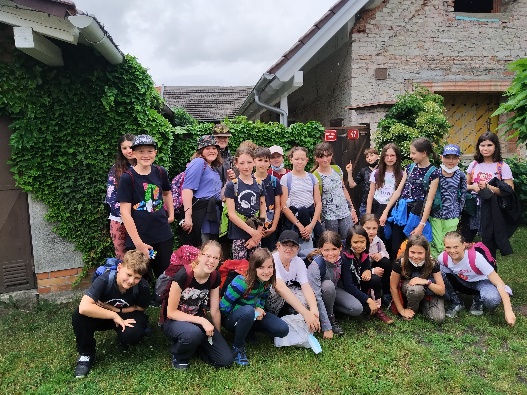 je tu finále, konec naší společné plavby. Píši poslední slova a věty pro své milované Námořníky a jejich skvělé rodiče, na klávesnici padají první kapky, které nejde zadržet. Vaše další plavba, ať už bude jakákoliv, je pevně ve vašich rukou. Držte kormidlo dobře, ať plujete správným směrem. Pamatujte si, že máte vždy kolem sebe kamarády, o které se můžete opřít. A nás s Alicí můžete kdykoliv považovat za takový malý přístav, kdybyste chtěli na chvilku zakotvit nebo si oddychnout po náročné plavbě. Neloučíme se….. jsme tu…Krásné léto, svěží vítr do plachet všem. Lucka a AliceDěkuji Vám za krásných společně prožitých pět let!44. TÝDENOD 28. 6. DO 2. 7. 2021CO MĚ tento týden ČEKÁ MÉ POVINNOSTI A DOPORUČENÍ NA PROCVIČOVÁNÍJAK SE HODNOTÍM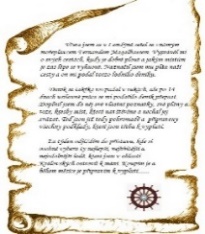 ČESKÝ JAZYKČTENÍTVOŘIVÉ PSANÍHodnotím školní rok a celý první stupeň.Píši poslední zprávu do třídní kroniky.Doposlechnu si příběh o Jeffersnovi.Budu si o prázdninách číst.Napíši pohled ze zajímavého místa během svých prázdnin.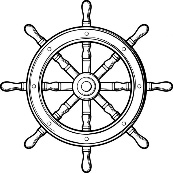 ČESKÝ JAZYKČTENÍTVOŘIVÉ PSANÍHodnotím školní rok a celý první stupeň.Píši poslední zprávu do třídní kroniky.Doposlechnu si příběh o Jeffersnovi.Budu si o prázdninách číst.Napíši pohled ze zajímavého místa během svých prázdnin.ČESKÝ JAZYKČTENÍTVOŘIVÉ PSANÍHodnotím školní rok a celý první stupeň.Píši poslední zprávu do třídní kroniky.Doposlechnu si příběh o Jeffersnovi.Budu si o prázdninách číst.Napíši pohled ze zajímavého místa během svých prázdnin.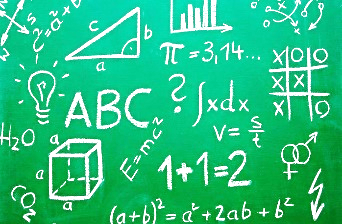 	MATEMATIKAINFORMATIKAOdpočítávám dny, hodiny, minuty, vteřiny ….do konce školního roku (do začátku prázdnin).O prázdninách budu vnímat svět kolem sebe i optikou matematiky. Budu se starat o své finance a rozpočet, budu si šetřit a smysluplně hospodařit s financemi. Dokončím si robota Emila.	MATEMATIKAINFORMATIKAOdpočítávám dny, hodiny, minuty, vteřiny ….do konce školního roku (do začátku prázdnin).O prázdninách budu vnímat svět kolem sebe i optikou matematiky. Budu se starat o své finance a rozpočet, budu si šetřit a smysluplně hospodařit s financemi. Dokončím si robota Emila.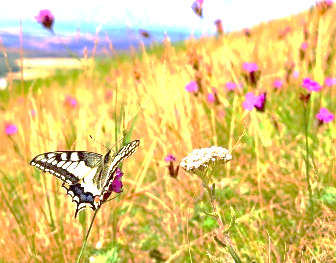 PŘÍRODNÍ VĚDY  Vyklízím si skříňku.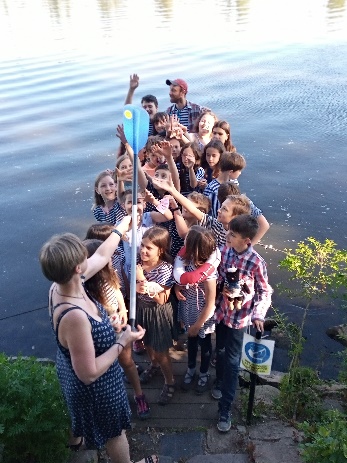 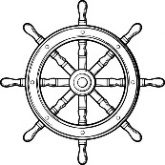 PŘÍRODNÍ VĚDY  Vyklízím si skříňku.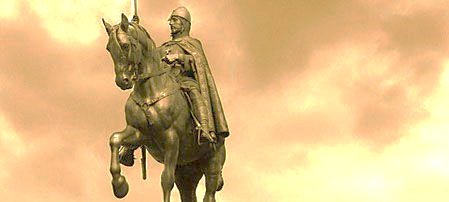 SPOLEČENSKÉ        VĚDYUklízím třídu.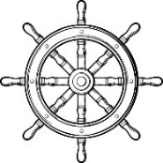 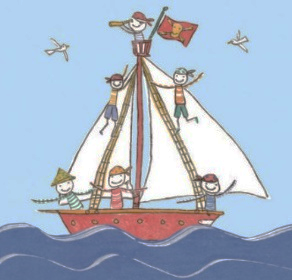 VÝCHOVYBěhem sportovního dne přispěji svým během na charitativní účely.Společně se třídou zazpívám na sportovním dni písničku a doprovodím ji na kazoo.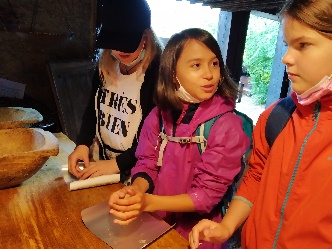 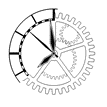 